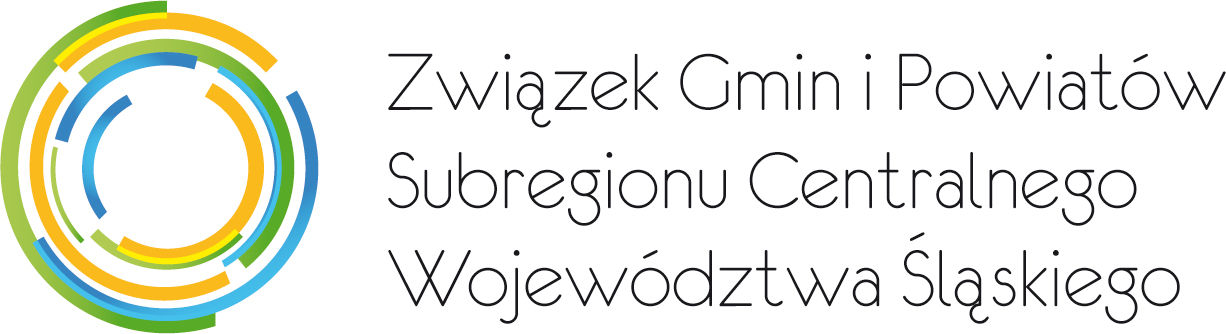 ZSC.125.1.2017Zarządzenie organizacyjne nr 59/2017Dyrektora Biura Związku Subregionu Centralnegoz dnia 20 grudnia 2017 r.w sprawie: wprowadzenia dnia wolnego za 6 stycznia 2018 roku.Działając na podstawie § 23 ust. 1 pkt. 3) Statutu Związku Gmin i Powiatów Subregionu Centralnego Województwa Śląskiego, przyjętego uchwałą Walnego Zebrania Członków Związku Gmin i Powiatów Subregionu Centralnego Województwa Śląskiego nr 2/2013 z dnia 3 października 2013 roku z późn. zm.zarządzam:Zgodnie z Art. 130 § 2 Kodeksu Pracy każde święto przypadające w innym dniu niż niedziela obniża wymiar czasu pracy pracownika. W świetle powyższego przepisu zarządzam, że pracownicy Biura Związku w zamian za święto dnia 6 grudnia 2018 r. otrzymują dzień wolny do wybrania 
w dowolnym terminie do wyboru przez każdego pracownika w okresie od 2 stycznia 2018 r. do 
30 marca 2018 r. po uzgodnieniu z Dyrektorem Biura.Odpowiedzialnymi za stosowanie niniejszego zarządzenia są wszyscy pracownicy Biura.Nadzór nad wykonaniem niniejszego zarządzenia sprawuję osobiście.Zarządzenie wchodzi w życie z dniem podpisania.Dyrektor BiuraMariusz Śpiewok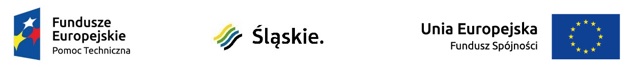 